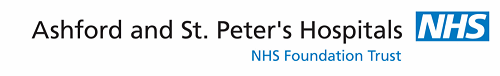 Undergraduate Medicine Office (UMO)Oliver Plunkett Education Centre (PGEC), ST PETER’S HOSPITAL, Chertsey,  KT16 0PZTelephone:   Annette Stanley  - 01932  723730  /  Darren Pirson - 01932 723621Hospital information for medical studentsINDUCTION MORNINGInduction for all new medical students starting a placement at St Peter's Hospital takes place at 10 am in the Education Centre (PGEC). Please ensure you arrive promptly by 9.45 so that we are not delayed and report to Annette Stanley, Medical Student Coordinator.  Refreshments will be provided for you.DIRECTIONS TO THE HOSPITALIt is advantageous if students are car drivers due to the rural nature of the location. If you are not, it is advisable to contact the other students on placement at the same time as you to see if you can share a car. There is a free hospital shuttle minibus that runs between  and St Peter's Hospital throughout the day. Please ring the UMO for details if this. The hospital is located on the A320 between Chertsey and Woking in Surrey. It is easily accessed from Junction 11 of the M25 and is well sign-posted from here. At the roundabout take the A320 dual carriageway towards WOKING and NOT . When approaching clockwise from junction 10 (A3), take the left filter lane bypassing the roundabout. Take the second exit at the first roundabout and again at the second, bringing you into the hospital campus.The nearest railway stations are Chertsey (1mile) and Woking (5 miles).CAR PARKING The hospital provides medical students with free, guaranteed parking on site. In order to access one of these you will require a permit and you will need to leave a £50 cheque deposit. Go straight over the mini roundabout and the ‘Stephanie Marks’ Diabetes Centre will be on the right. Follow signs for PGEC and Duchess of Kent Wing. After the car park in the woodland on the left, take the second left turn as the road bends to the right. Give way to oncoming traffic and follow the road over a couple of zebra crossings and around a sharp right hand bend and continue up the hill. Try to park temporarily with your hazard lights on in the two vehicle lay-by for ‘PGEC Deliveries’ on the right hand side just beyond the barriered pay and display car park (4), while you call into the Education Centre which is next to the Health Sciences Library to collect a permit from the Undergraduate Medicine Office. After collecting your permit, continue up the road and turn left at the T junction.Take the first left into ‘GREENLANDS’. You will need to be on the RIGHT hand side of the road to place the card against the machine to raise the barrier. You can park anywhere here but you are best to aim to get as near to the Education Centre as possible:  Follow the road to the end and it splits left and right. Take the left fork and park here (if you can) and walk across the road to the Education Centre.  Please display the permit on your dashboard and keep the card in a safe place. UNDERGRADUATE MEDICINE OFFICE (UMO)An Undergraduate Medicine Office to support medical students is located in the Education Centre (PGEC) and is open between 9 am and 3.30 pm Monday to Friday and your main contacts are:Annette Stanley, Medical Student Coordinatorannettem.stanley@asph.nhs.uk 	Telephone: 01932 723730Darren Pirson, Undergraduate Medical Education Managerdarren.pirson@asph.nhs.uk  	Telephone:  01932 723621Please contact us if you have any questions or would like further information.STUDENT COMMON ROOM – ‘The Willows’A designated Common Room for medical students is accessible 24 hours a day and contains seating, a television and seven PC’s with Internet access (four with a direct IC link) and one networked printer. There is a kitchen area with a sink, fridge, microwave, kettle and water dispenser and a block of lockers are in an adjoining lobby - Locker keys can be obtained with a £5.00 deposit.LIBRARY FACILITIESA modern Health Sciences Library is situated in the Education Centre. It offers excellent I.T. facilities, text books, journals and a designated study room. Out of hours access is available on request with a £20.00 returnable deposit. Students are encouraged to join when they visit the Library as part of Induction.ACCOMMODATION – Viridian HousingYou will be provided with free accommodation, it will be a single bedroom in a 3 or 4 bedded shared flat in Block 6 or 7 on the hospital campus. Please let the UMO know in advance if YOU DO NOT REQUIRE accommodation.  If it is helpful for you to arrive at the weekend before you start, your keys can be left at Switchboard at the Main Entrance. (Please bring your University ID badge). Please confirm this arrangement by phoning Nichola Elkington at Viridian Housing on 01932 722632 before Friday. Otherwise, a visit to the Accommodation Office will be incorporated into the Induction programme on Monday morning. Please remember to bring your cheque book as you will be required to leave a deposit cheque for £150. Wi-fi internet access is available in each of the rooms.BLEEPS / SECURITY SWIPE CARDSA bleep and security swipe card may be issued to you and a deposit cheque for £50 will be required.CASHPOINTThere is a Royal Bank of Scotland Cash Machine in the foyer of the Main Entrance. It is part of the Link network and will accept most major banking cards.DINING FACILITIESThe main Restaurant ‘Aspects’ is open from 7 am to 7.30 pm. The League of Friends Café at the Main Entrance to the hospital provides lighter snacks/meals and is open from 8 am to 5 pm. Hot food is available in the Education Centre between 12 and 2 pm and there are numerous vending machines in the corridors.SHOPThe League of Friends shop at the main entrance is open 9 am to 7 pm Monday to Friday and 1- 4.30 pm on Saturday and Sunday.